Војводе Момчила 10-12-16,  Бања Лука, тел: 051/433-620На основу члана 64.став 1.тачка б) , члана 70.Закона о јавним набавкама  Босне и Херцеговине (Службени гласник  БиХ бр.39/14) и члана 33. Статута Центра за развој пољопривреде и села, а на основу утврђене препоруке од стране комисије број:574-1/20 од  27.03.2020.године, за провођење поступка за избор најповољнијег  понуђача за набавку роба  „Набавка основног сјемена  кукуруза и сјемена стрних жита“ Директор Центра  д о н о с и, сљедећуО Д Л У К Уо избору најповољнијег понуђача1.Прихвата се приједлог-препорука Комисије, број:574-1/20 од 27.03.2020.године,- „Набавка основног сјемена  кукуруза и сјемена стрних жита“, по конкурентском позиву број:386/20 од 05.03.2020.године, објављеном на Порталу јавних набавки, обавјештење о набавци број: 256-7-1-8-3-3/20 од 05.03.2020.године и од 10.03.2020.године, исправка за обавјештење о набавци број:256-7-1-8-8-4/20  од 10.03.2020. године2.Уговор се додјељује  понуђачу „PRIMAPROM“  д.о.о.  Бања Лука, понуда број ЗП-76/20 од 23.03.2020.године, за понуђену цијену од 32.170,60 КM без ПДВ-а, односно   37.639,60 КМ са ПДВ-ом.3. Понуда понуђача из тачке 2.ове одлуке је једина прихватљива  по критеријуму најниже цијене, у складу са чланом 64.тачка 1. под б) Закона о јавним набавкама Босне и Херцеговине.4.Уговорни орган закључиће уговор са најповољнијим понуђачем под условима утврђеним у тендерској документацији. Прије закључења уговора,  понуђач из тачке 2. ове одлуке дужан је, у року од 5 дана од дана пријема обавјештења о избору (одлуке),  уговорном органу доставити документе којима доказује своју личну способност.Ови документи су наведени  у члану 45. Закона о јавним набавкама („Службени гласник БиХ“ број 39/14). Најповољнији понуђач је дужан доставити оригинале или овјерене фотокопије наведених докумената, с тим да документи наведени у члану 45. Закона о јавним набавкама („Службени гласник БиХ“ бр.39/14) не смију бити старији од три мјесеца, рачунајући од дана достављања  понуде. 5.Ова одлука објавиће се на веб-страници: www.crusbl.org истовремено са упућивањем понуђачима који су учествовали у поступку јавне набавке, сходно члану 70.став (6) Закона о јавним набавкама. 6. Ова одлука се доставља се свим понуђачима који су  учествовалиу поступку јавне набавке, у складу са чланом 71. став (2) Закона о јавним набавкама. О б р а з л о ж е њ еПоступак јавне набавке покренут је Одлуком о покретању поступка јавне набавке број: 385/20-О од 05.03.2020.године. Јавна набавка је проведена путем конкурентског захтјева за доставу понуда.Процијењена вриједност јавне набавке без ПДВ-а: 30.000,00 КМ.Обавјештење о набавци број: : 256-7-1-8-3-3/20 од 05.03.2020.године и од 10.03.2020.године, исправка за обавјештење о набавци број:256-7-1-8-8-4/20  од 10.03.2020. године.Комисија за јавну набавку, именована је рјешењем број:386-2/20 од 05.03.2020.године.Уговорни орган је упутио позив за достављање понуда  у поступку конкурентског захтјева за набавку роба - „Набавка основног сјемена  кукуруза и сјемена стрних жита“, након  објаве обавијести на Портал јавних набавки) следећим  понуђачима : „Делта аграр“ д.о.о. Трн-Лакташи,    2. .„Фито Маг АБ“  д.о.о. Лакташи„Завичај комерц“  д.о.о.     ЗалужаниТендерска документација је објављена на Порталу јавних набавки те је исту са портала јавних набавки преузело  10 (десет)  понуђача.Извјештај о преузимању тд од стране понуђача од  24.03.2020.год. у прилогу ТД.Дана 24.03.2020.године у 11:30 часова  извршено је јавно отварање понудао чему је сачињен Записник са отварања понуда бр.545/20  од 24.03.2020.г.који је благовремено (у законском року) путем факса достављен   понуђачима  који су доставили  понуде у предметном поступку набавке.Комисија за јавну набавку је благовремено и правилно извршила отварање понуда и оцјену приспјелих понуда, о чему је сачинила одговарајуће записнике. Комисија је констатовала да су пристигле   понуде сљедећих понуђача и то по сљедећем редослиједу: „REPROM“ д.о.о. Модрича,  укупна вриједност понуде 27.406,00 КM без ПДВ-а, односно укупна вриједност понуде  32.065,02 КМ са ПДВ-ом;„FITO MAG AB“ д.о.о. Кобатовци-Лакташи,  укупна вриједност понуде 26.600,00 КM без ПДВ-а, односно укупна вриједност понуде  31.122,00 КМ са ПДВ-ом;„PRIMAPROM“  д.о.о.  Бања Лука, укупна вриједност понуде 32.266,35 КM без ПДВ-а, односно укупна вриједност понуде  37.751,63 КМ са ПДВ-ом;Понуде су благовремено запримљене, а неблаговремено запримљених понуда није било.Комисија је приступила детаљном прегледању достављених понуда, у циљу утврђивања да ли су достављени сви тражени документи и да ли задовољавају квалификационе услове.Разматрајући понуде, комисија је  утврдила  да је понуђач „ПРИМАПРОМ“ д.о.о. Бања Лука , испунио услове  за учешће-квалификацију и доставио понуду у складу са условима прописаним конкурентским  захтјевом за доставу понуда и иста је прихватљива за уговорни орган.Извршена је рачунска контрола понуда и утврђена је рачунска грешка код понуђача „PRIMAPROM“  д.о.о.  Бања Лука, тражена је сагласност на исправку рачунске грешке, иста је достављена од стране понуђача дана 26.03.2020.године.Стварна вриједност  предметне понуде износи 32.170,60 КМ  без ПДВ-а,  односно 37.639,60 КМ    са ПДВ-ом , а не како је исказано 32.266,35 КМ без ПДВ-а, односно  37.751,63  КМ са ПДВ-ом.Остале двије понуде нису прихватљиве за уговорни орган  из следећих разлога: Понуђач  „REPROM“ д.о.о. МодричаУ понуди није у цјелости попуњен образац за цијену понуде (спецификација роба) Понуђач није понудио цијену за ставку 2 предметне спецификације, како јединичну тако ни укупну цијену за сјеме јаре грахорице. Понуђач „FITO MAG AB“ д.о.о. Кобатовци-Лакташи,  У понуди није у цјелости попуњен образац за цијену понуде (спецификација роба) Понуђач није понудио цијену за ставку 2 предметне спецификације, како јединичну тако ни укупну цијену за сјеме јаре грахорице. У поступку оцјене проведеног поступка, руководилац уговорног органа није нашао разлоге, неправилности нити пропусте у раду, који би евентуално били основ за неприхватање препоруке комисије за јавну набавку. С обзиром да је тендерском документацијом, као критеријум за избор најповољнијег понуђача утврђена најнижа цијена, као и чињеницу да је само једна  понуда  прихватљива, комисија је оцијенила да је понуђач„PRIMAPROM“ д.о.о. Бања Лука, понудио најнижу  цијену (прихватљиве понуде)  за предметну набавку  у износу од 32.170,60 КМ  без ПДВ-а,  односно 37.639,60 КМ    са ПДВ-ом, те је ваљало прихватити приједлог Комисије и одлучити као у диспозитиву. Из наведених разлога, комисија је примјеном члана 64. став 1. тачка б) Закона о јавним набавкама БиХ (најнижа цијена), предложила уговорном органу да са наведеним понуђачем закључи уговор за „Набавку основног сјемена кукуруза и сјемена стрних жита“, а што је уговорни орган прихватио и одлучио као у диспозитиву ове Одлуке. Након доношења  одлуке о избору најповољнијег понуђача,  комисија за јавне набавке ће упутити позив најповољнијем понуђачу да достави документе којима доказује своју личну способност, ови документи су наведени у члану 45. став 2) тачка а), б), ц) и д) Закона о јавним набавкама  (Службени гласник БиХ број 39/14). Најповољнији понуђач је дужан доставити уговорном органу  оригинале или овјерене фотокопије наведених докумената из члана 45.ЗЈН-а, у року од 5 дана од дана када уговорни орган обавијести понуђаче о донесеној одлуци. Ови  документи не смију бити старији од три мјесеца рачунајући од дана подношења понуде уговорном органу. Поука о правном лијеку: 	Сваки понуђач који има легитиман интерес за конкретни уговор о јавној набавци и који сматра да је Уговорни орган  у току конкретног поступка додјеле уговора прекршио  једну или више одредби Закона о јавним набавкама  БиХ  или подзаконских аката донесених на основу њега  има право изјавити жалбу на поступак. Жалба се изјављује  у писаној форми  Канцеларији за разматрање жалби путем Уговорног  органадиректно на протокол,  или препорученом  поштанском пошиљком, у најмање 3 (три) примјерка у року од 5 (пет) дана од дана пријема обавјештења (одлуке) о избору најповољнијег  понуђача.Број:575/20-О					                               ДИРЕКТОРДана: 27.03.2020.године		                                Драшко Илић, дипл.екон.                                                                                           ______________________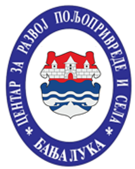 ЦЕНТАР ЗА РАЗВОЈ ПОЉОПРИВРЕДЕ И СЕЛАБАЊА ЛУКАЦЕНТАР ЗА РАЗВОЈ ПОЉОПРИВРЕДЕ И СЕЛАБАЊА ЛУКА.